MOLINAZZOmodernes 4 ½-Zimmer-Haus mit Bungalowmit schönem Garten an ruhiger und sonniger Lage……………………..…………………………………..…………………………….…………………………………….Casa di 4 ½ locali con bungalowcon bel giardino in posizione molto tranquilla e soleggiata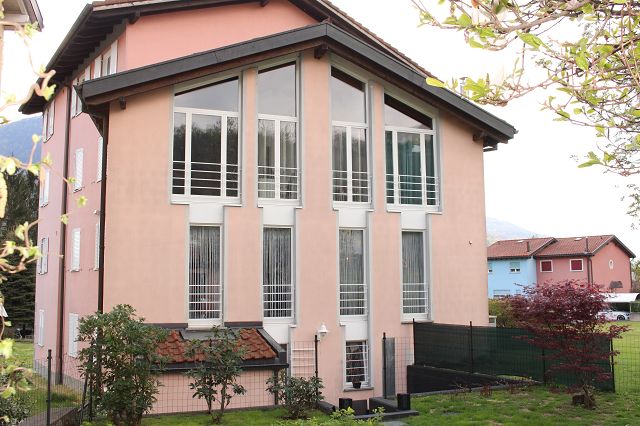                                          4180/2985Fr. 595‘000.--   Standort | Umgebung6995 Molinazzo di Monteggio, via Ramello 6Region:	MalcantoneLage:	ruhig und sonnigAussicht:	schöne Aussicht ins GrüneSchulen:	Croglio & BediglioraEinkauf:	jaöffentlicher Verkehr:	50 mDistanz nächste Stadt:	16km (Lugano)Distanz Autobahn:	13km  BeschreibungDieses moderne 4 ½-Zimmer-Haus mit Bungalow liegt an sehr ruhiger und sonniger Lage im schönen Malcantone in Molinazzo di Monteggio an der Via Ramello 6. Das 1994  erbaute Haus befindet sich in einem guten Zustand und wurde letztmals 2014 renoviert. Es wirkt sehr hell und wohnlich und bietet ein äusserst modernes Ambiente. Der Haupteingang führt in das unterste Geschoss des Hauses mit grosszügigem Entrée, Waschküche/Heizungsraum, Dusche/WC, Abstellraum und Keller. Über eine markante und schöne Treppe gelangt man in den Wohn-/Essbereich mit offener Küche und Pelletofen.  Im obersten Geschoss sind das Bad/WC sowie 3 Schlafzimmer mit Panoramafenstern und charmanten, abgeschrägten Holzdecken eingebaut. Der schöne Aussenbereich der Liegenschaft beinhaltet einen gepflegten und eingezäunten Garten mit Sitzplatz und Bungalow. Ein schöner Ausblick erstreckt sich ins Grüne und die umliegenden Hügel. Hier kann man wunderbar vom Alltag entspannen und geniesst ruhige Stunden mit viel Sonnenschein. Dieses Objekt kann als Hauptwohnsitz oder als Feriendomizil genutzt werden.Das Haus ist mit dem Auto bis ca. 50m gut erreichbar. Hier stehen genügend öffentliche Gratisparkplätze zur Verfügung. In fünf Fahrminuten erreicht man Ponte Tresa und den Luganersee oder Luino IT mit dem Lago Maggiore. Die Fahrt nach Lugano und zur Autobahn in Lugano-Nord dauert ca. 25 Minuten. Im Dorf gibt es eine Einkaufsmöglichkeiten, Post und Bank. Die Schulbushaltestelle für Kindergarten, Primar- und Mittelschule sowie diese des öffentlichen Verkehrs ist in 50 m erreichbar.  Highlightsruhige und sonnige Lagesehr hell, heimelig und modernschöner, gepflegter Garten mit Grottinonächste Nähe zu Ponte Tresa und Luino  Ubiciazione6995 Molinazzo di Monteggio, Via Ramello 6  Regione:	MalcantonePosizione:	molto tranquilla e soleggiataVista:	siScuole:	Croglio e BediglioraPossibilità d'acquisti:	siMezzi pubblici:	50mProssima città:	16 km LuganoAutostrada:	13km  DescrizioneQuesta casa con bungalow di 4 ½ locali è situata in una posizione molto tranquilla e soleggiata a Molinazzo di Monteggio nel comune di Monteggio, Via Ramello 6, nel Malcantone.L’edificio è del 1994 e ristrutturato nel 2014 e si trova in buono stato. La casa comprende nel piano terra un grande atrio, la lavanderia con il locale tecnico, una doccia/WC, un ripostiglio e la cantina. Al primo piano vi aspetta una bella cucina elegante con spazio pranzo e il salotto dotato di stufa a pellet. Salendo gli ultimi scalini vi si presentono 3 camere luminose grazie alle vetrate grandi e il tetto a vista travi. Inoltre  presente un secondo servizio con vasca da bagno e finestra.Davanti all’entrata si trova un cortile e sopro un bel giardino con bungalow/grottino. Un bella vista estende sulle colline del Malcantone. La proprietà è ideale per abitazione primaria o secondaria. La casa non è raggiungibile con la macchina ma a 50 m sono posteggi comunali gratuiti. Il tragitto per Ponte Tresa e Luino con i loro laghi dura ca. cinque minuti. L’autostrada A2 e la città di Lugano distano 25 minuti. Molinazzo è raggiungibile tramite mezzi pubblici. In paese vi sono possibilità d’acquisti, la posta e la banca. La fermata del bus per l’asilo, la scuola primaria e media è a 50 m. Nella vicina Luino si trovano centri commerciali.  Highlightsabitazione primaria e secondariamolto tranquilla, soleggiatabel giardino e bungalowconfinante da un lato senza incidere la privacynatura, vista aperta, boschi vicinotra lago Lugano e lago Maggiore      Eingang im EG mit Dusche/WC, Keller, Heizung        entrata nel PT con cantina e doccia/WC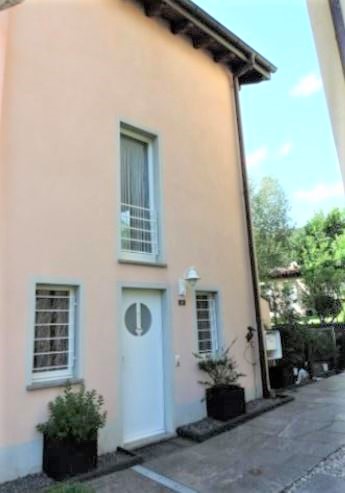 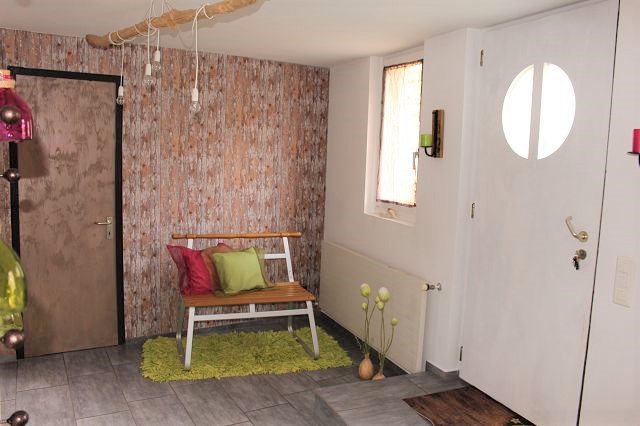 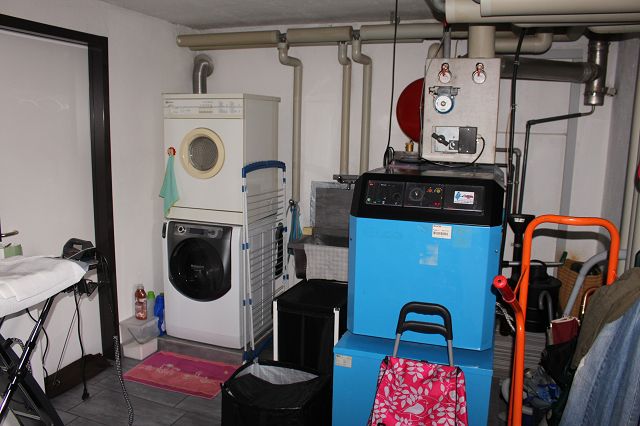 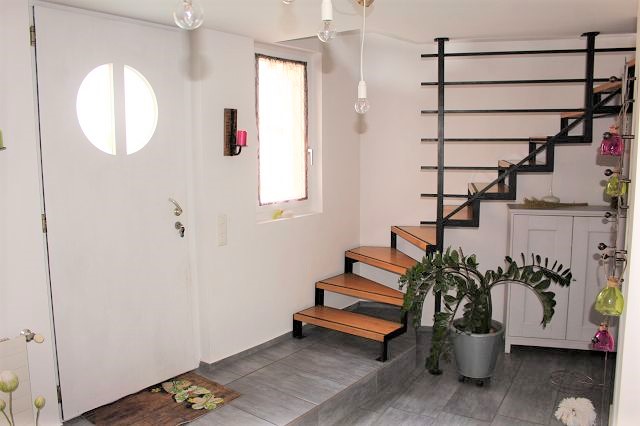 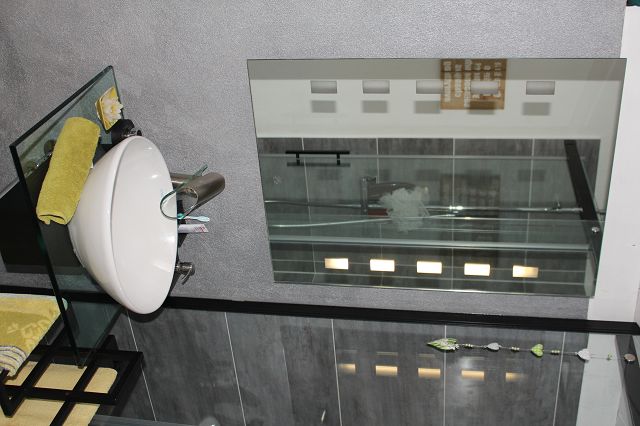 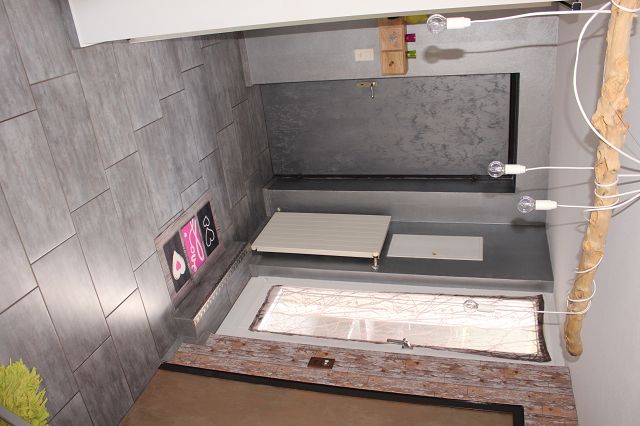                    1.OG: Wohn-/Essbereich mit Küche        1°piano: soggiorno, pranzo e cucina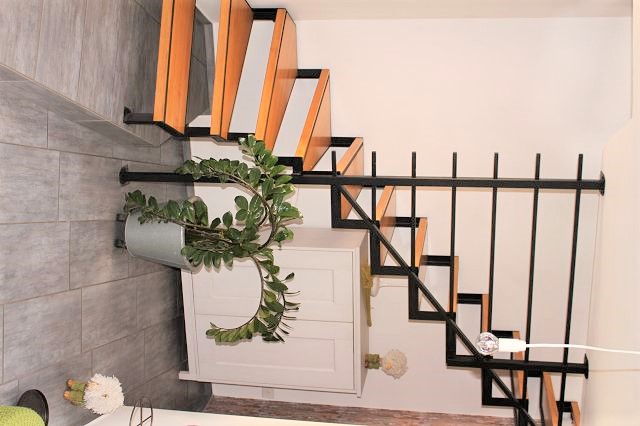 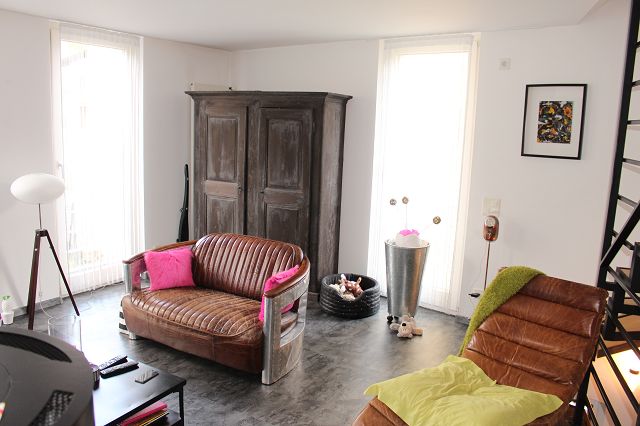 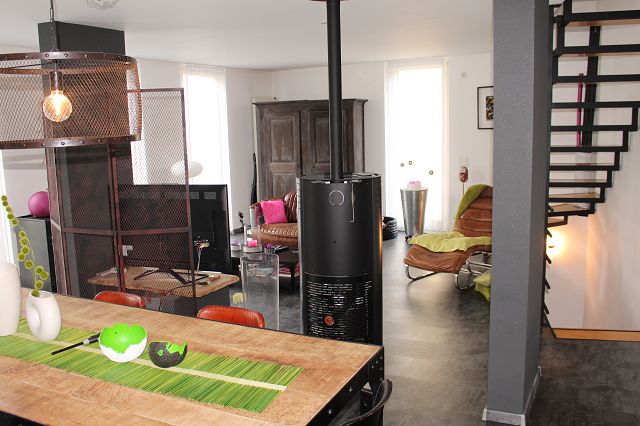 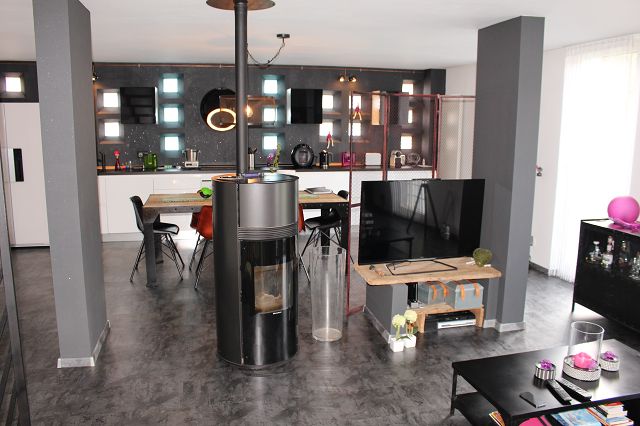 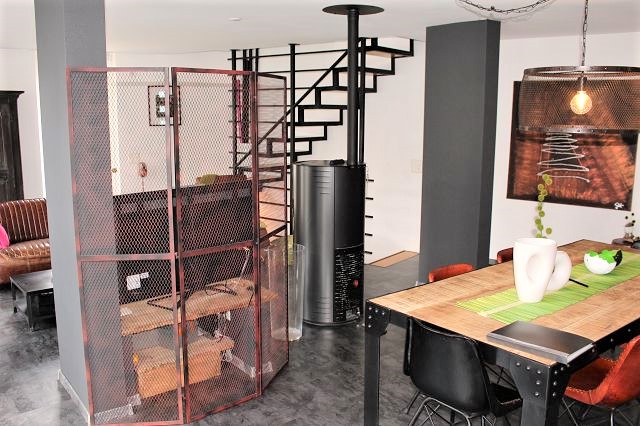 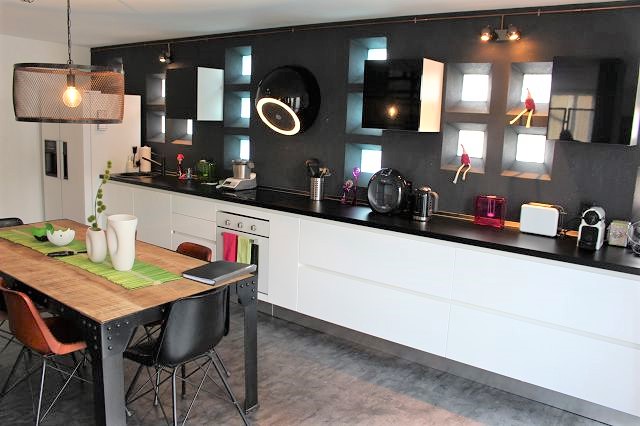   Schlafgeschoss mit 3 Zimmern, Bad und Ausicht         2°piano: 3 camere, bagno e vista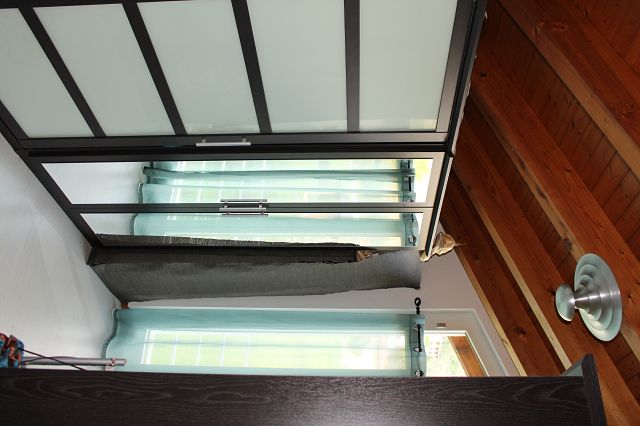 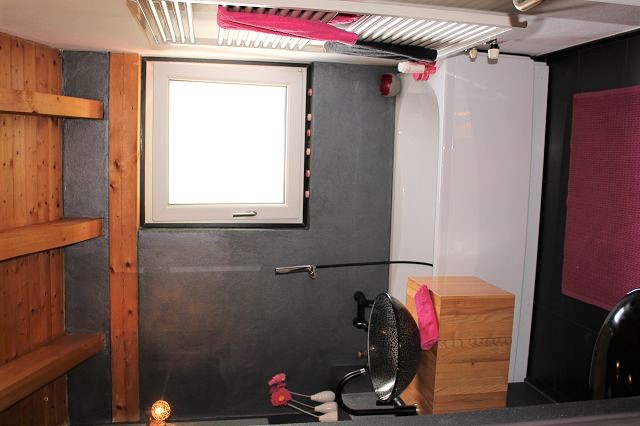 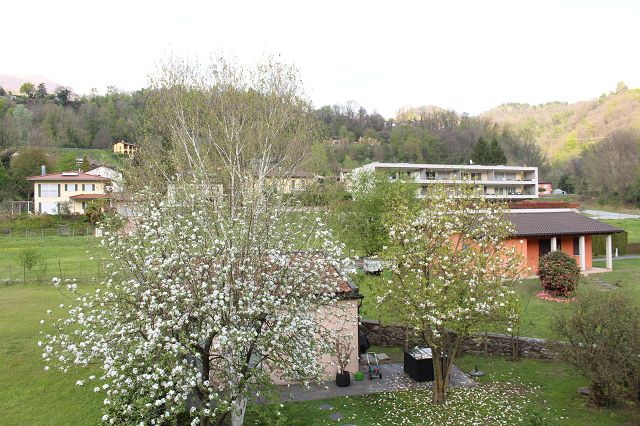 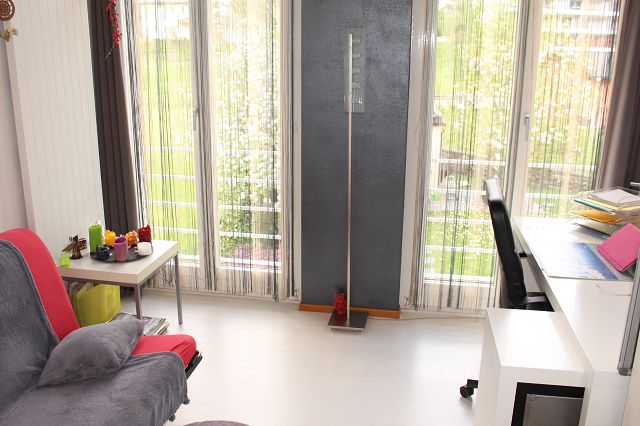 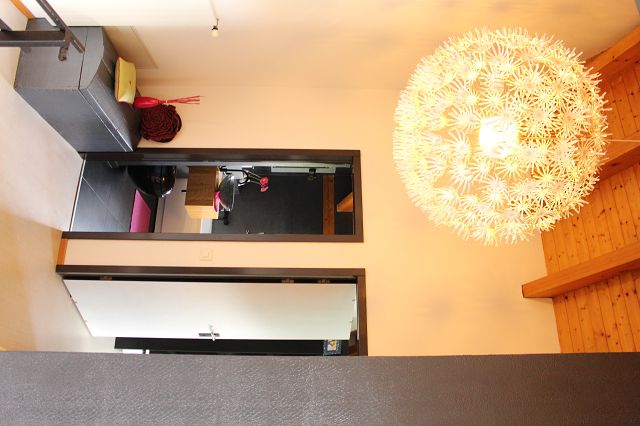 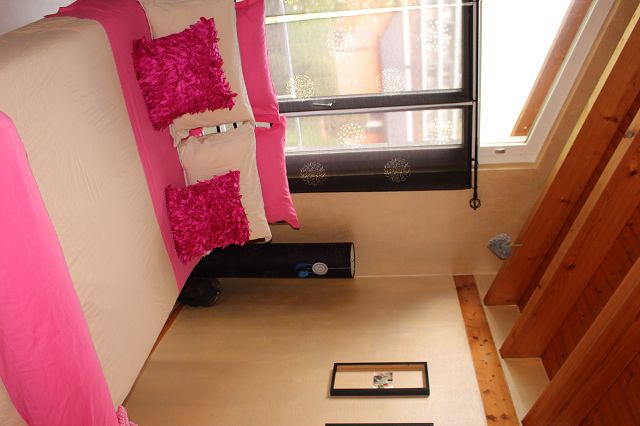                             Grottino, Sitzplatz und Garten         grottino, cortile e bel giardino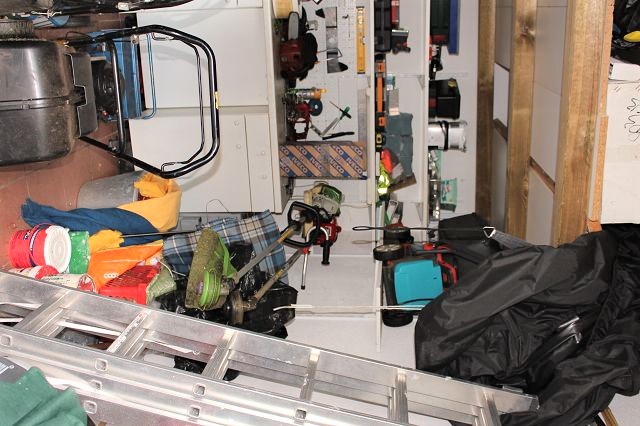 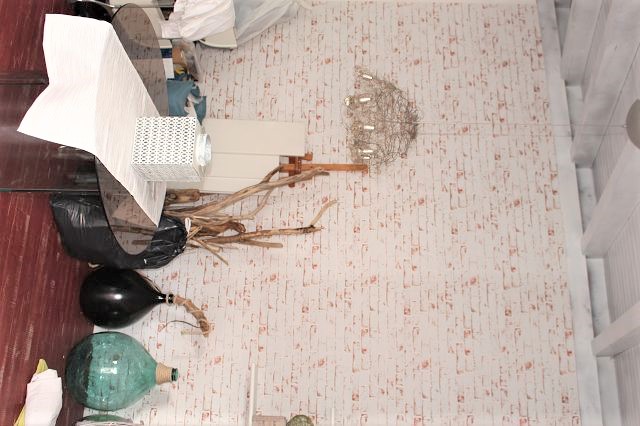 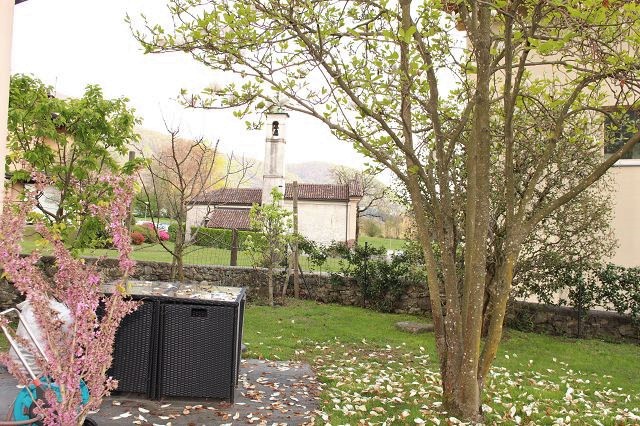 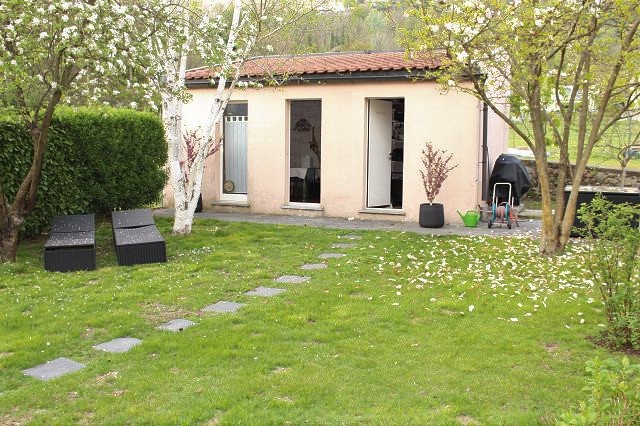 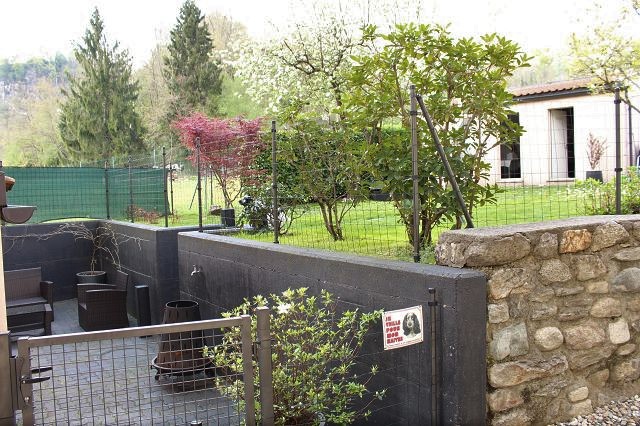 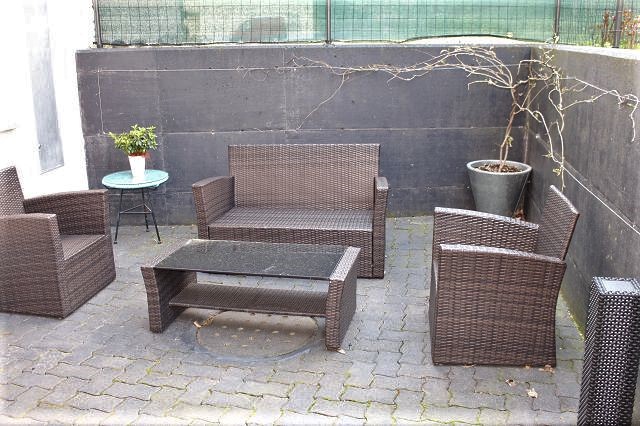 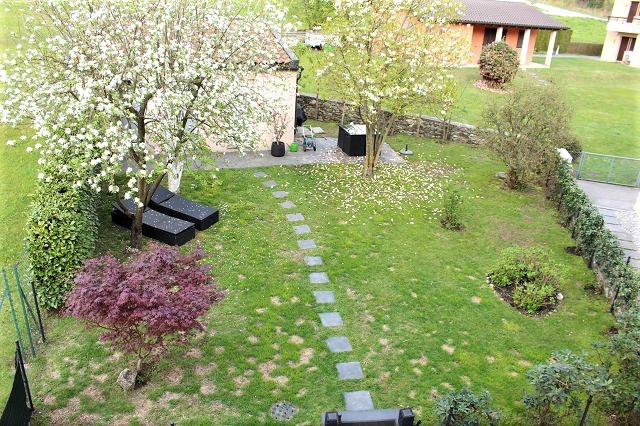 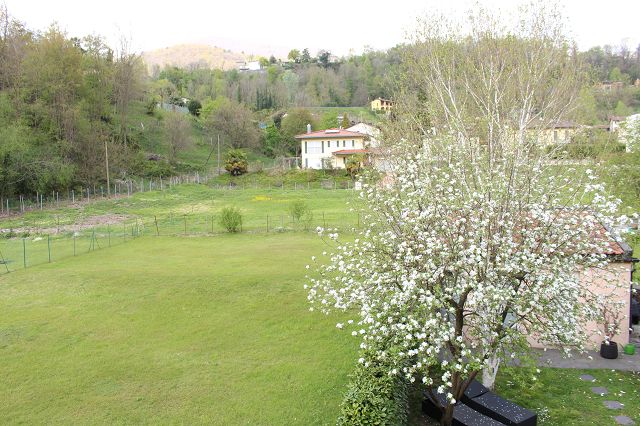   TICINO | Ascona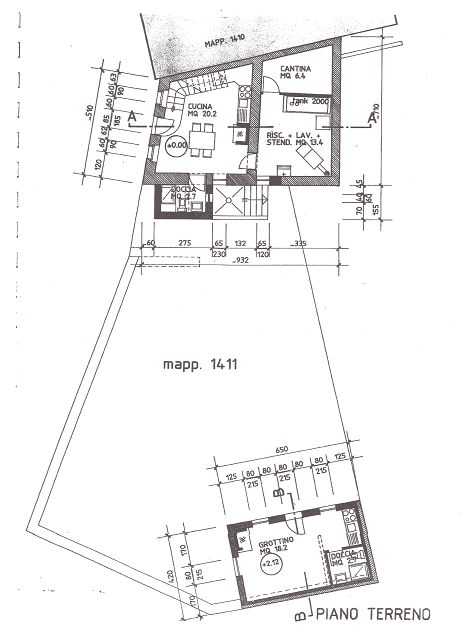 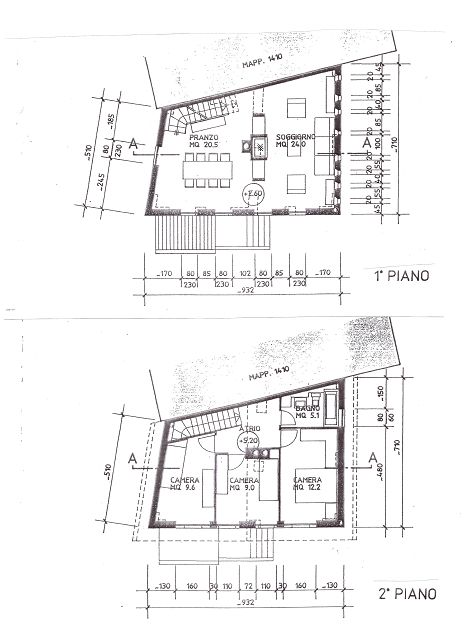 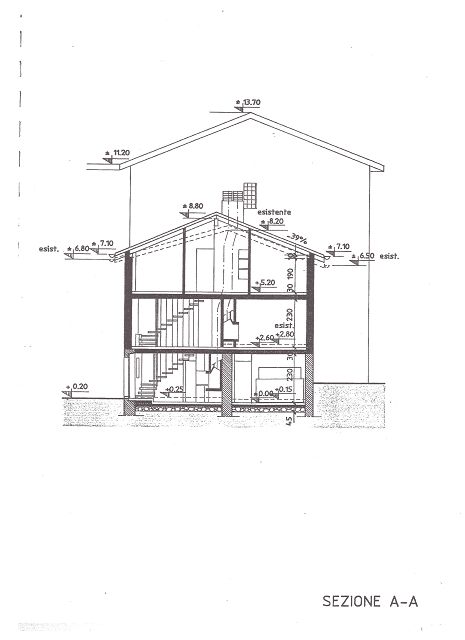 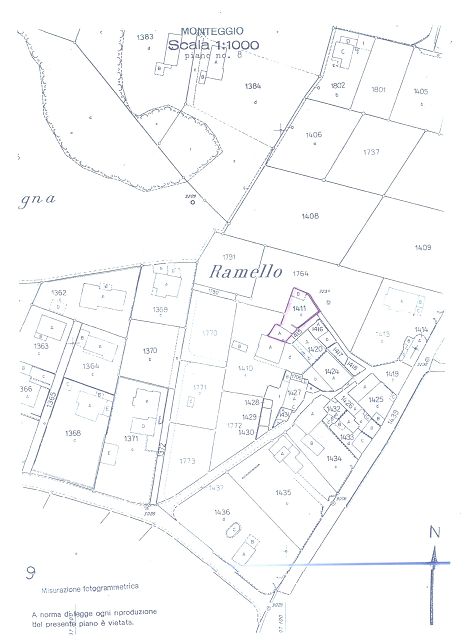 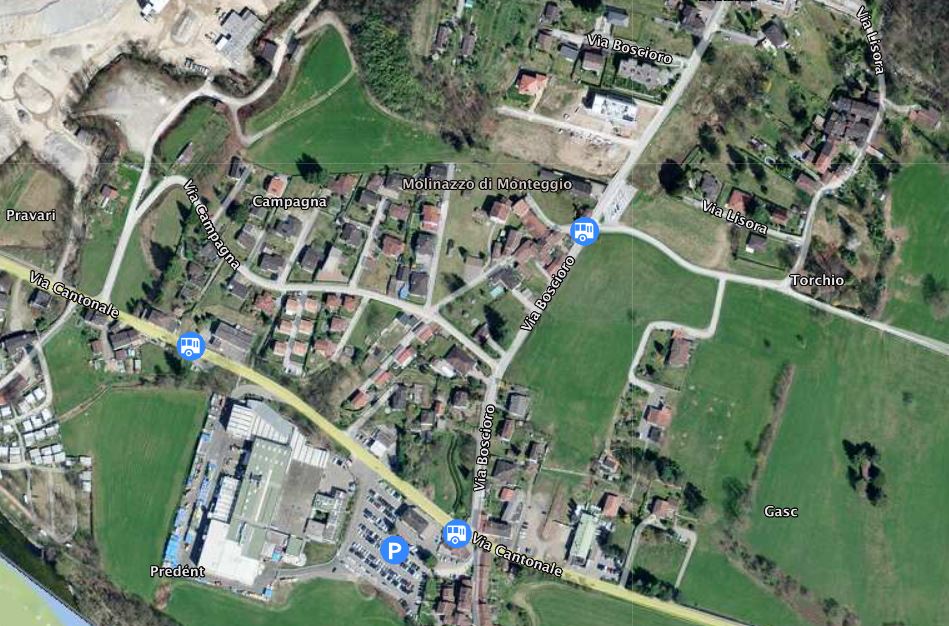 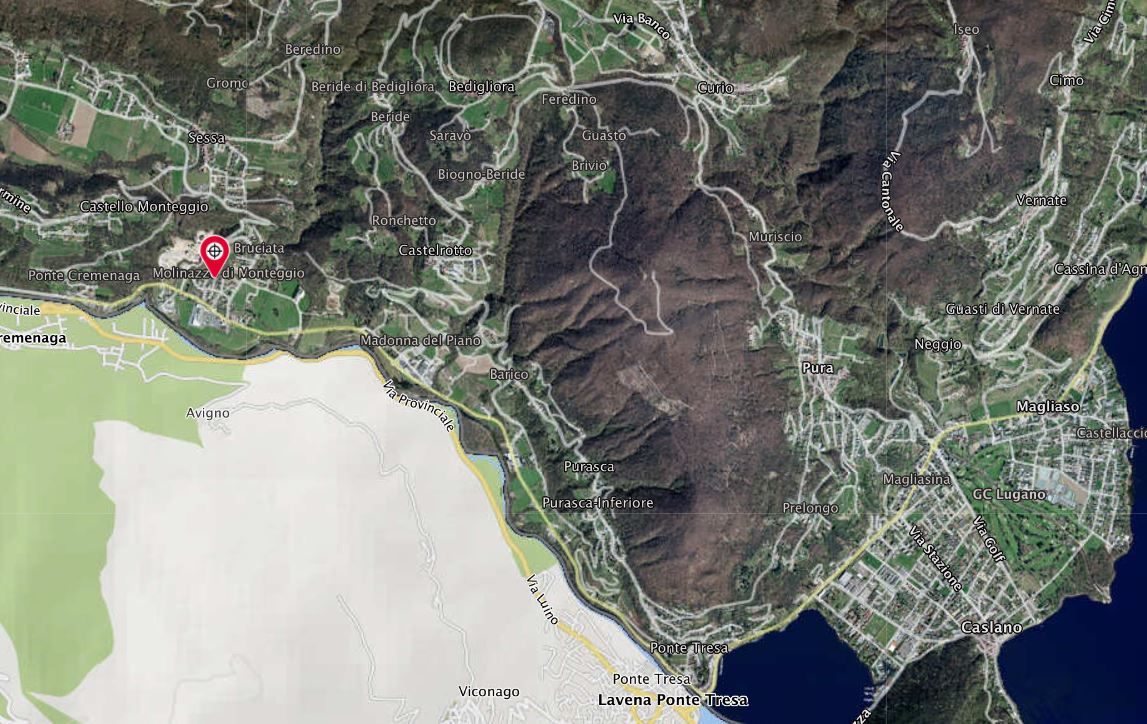   TICINO | AsconaTICINO |  Molinazzo di Monteggio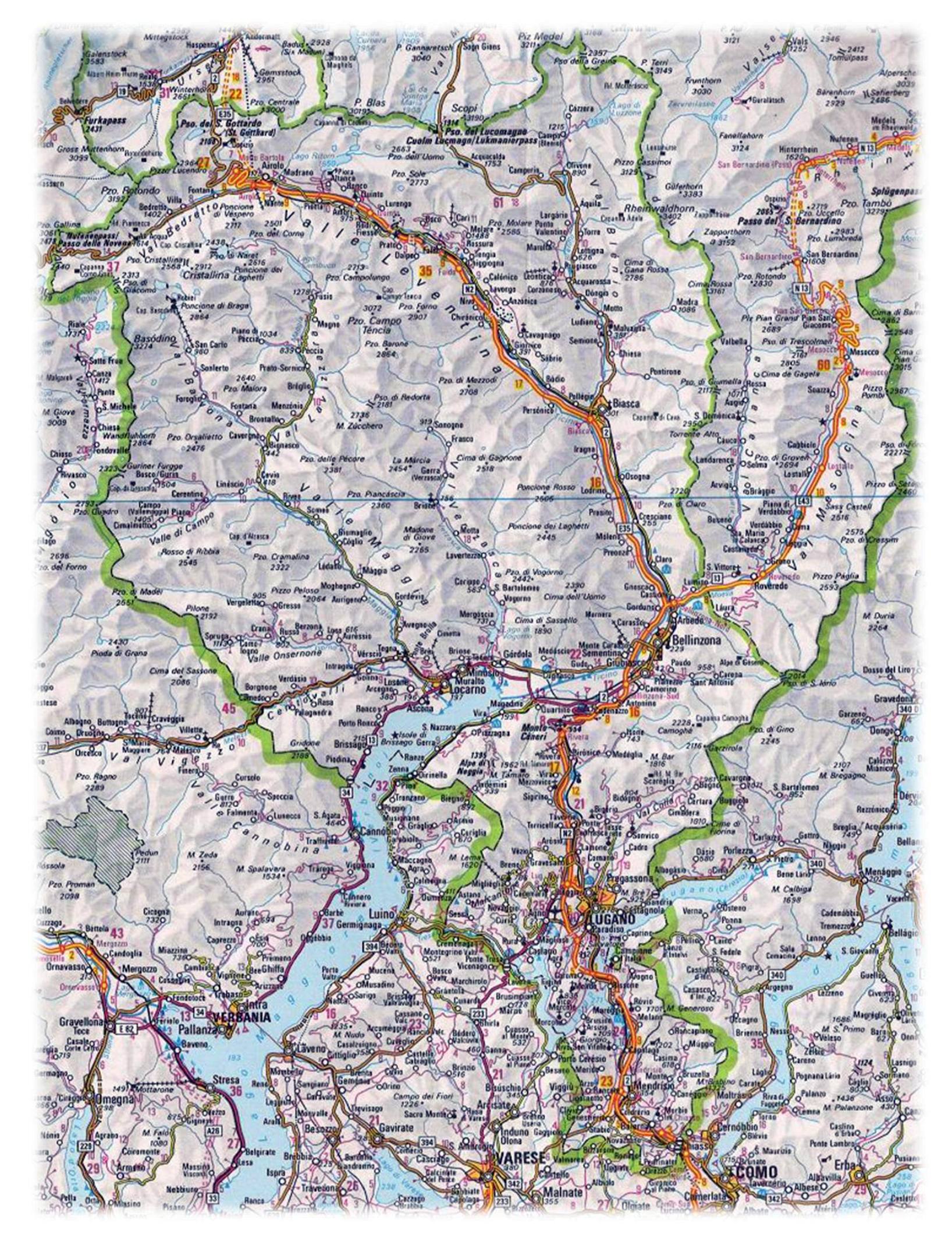 